Позвонив на Детский телефон доверия, Вы имеете возможность:поговорить с психологом о своей проблеме;получить информацию по волнующим Вас вопросам;выразить свои чувства и мысли без давления и оценки;справится с тревожным состоянием. Если Вы стали свидетелем жестокого обращения с ребенком или знаете о ситуациях, когда нарушаются права детей, Вы можете позвонить и рассказать о случившемся консультантам Детского телефона доверия по номеру:8-800-2000-122Все консультации анонимные и бесплатные. Звонки  могут осуществляться как с мобильного, так и со стационарного телефона.Интересующую Вас информацию о Детском телефоне доверия и статьи о воспитании детей можно найти на сайте:https://telefon-doveria.ru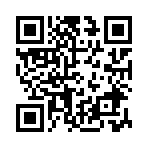 Детский Телефон Доверия работает без выходных и праздничных дней круглосуточноГБУ «Областной Центр «Семья» Тел/факс (4822) 45-37-11 Тверь, пр-т Н. Корыткова, 43. Часы работы: Пн-Пт с 9.00 до 18.00 E-mail: semiacenter@mail.ru              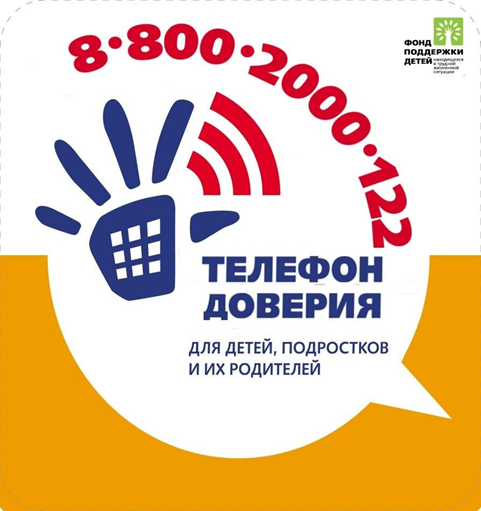 Детский телефон доверия(информация для родителей)Тверь2021Детский телефон доверия - это служба психологической помощи детям, подросткам и их родителям.Цель работы телефона доверия – эмоциональная поддержка, определение проблем абонента и нормализация его психологического состояния.Позвонивший сможет получить консультацию по возможным способам решения проблемы и будет осведомлен о службах оказания кризисной помощи.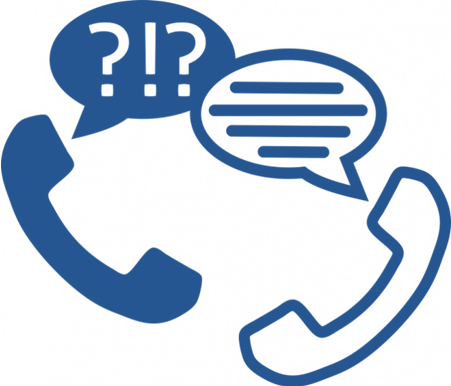 Принципы работыДетского телефона доверияДоступность Можно звонить из любой точки России и время звонка неограниченно.КонфиденциальностьВсе, что Вы говорите, останется между вами и консультантом.Анонимность Без вашего согласия никто не узнает ваше имя, телефон и откуда Вы звонитеБесплатностьВсе звонки на номер 8-800-2000-122 являются бесплатными. Квалифицированность специалистовВсе консультанты имеют высшее образование и проходят специальную подготовку.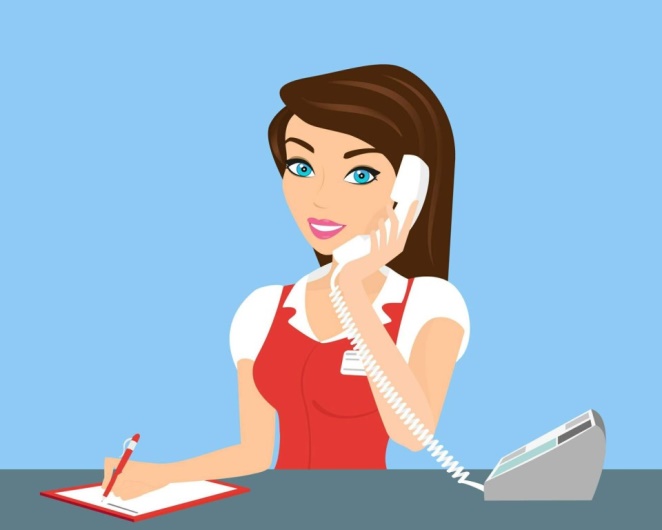 Уважаемые родители, Вы   можете позвонить на Детский телефон доверия если:отсутствует взаимопонимание с ребенком;нужно понять ребенка, его мотивы поведения;ребенок неуверен в себе, у него проблемы во взаимоотношениях со сверстниками;появились подозрения в том, что подросток употребляет наркотики, алкоголь или табак;настораживает поведение подростка – его грубость, раздражительность, агрессивность, конфликтность;ребенок не хочет ходить в школу;хотите поговорить с ребенком о важном, но не знаете как начать;хотите узнать информацию о психологических службах и организациях в области, оказывающим помощь родителям и детям.    8-800-2000-122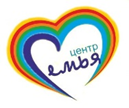 Государственное бюджетное учреждение  «Тверской областной Центр социальной помощи семье и детям»